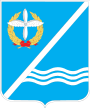 Совет Качинского муниципального округа города СевастополяРЕШЕНИЕ  № 18/135Об утверждении Порядка ведения реестра муниципальных служащих во внутригородском муниципальном образовании города Севастополя Качинский муниципальный округЗаслушав информацию Главы внутригородского муниципального образования города Севастополя Качинского муниципального округа Герасим Н.М. об утверждении Порядка ведения реестра  во внутригородском муниципальном образовании города Севастополя Качинский муниципальный округ, руководствуясь Федеральными законами от 02.03.2007 № 25-ФЗ«О муниципальной службе в Российской Федерации», от 06.10.2003 № 131-ФЗ «Об общих принципах организации местного самоуправления в Российской Федерации», законами города Севастополя от 30.12.2014 № 102-ЗС«О местном самоуправлении в городе Севастополе», от 05.08.2014 № 53-ЗС «О муниципальной службе в городе Севастополе», решением Совета Качинского муниципального  округа от 12.08.2015 № 46 «Об утверждении Положения о порядке прохождения муниципальной службы в органах местного самоуправления во внутригородском муниципальном образовании Качинский муниципальный округ и Положения о муниципальных должностях и лицах, замещающих муниципальные должности в органах местного самоуправления во внутригородском муниципальном образовании Качинский муниципальный округ», Уставом внутригородского муниципального образования города Севастополя Качинский муниципальный округ, Совет Качинского муниципального округаРЕШИЛ:1. Утвердить Порядок ведения реестра муниципальных служащих во внутригородском муниципальном образовании города Севастополя Качинский муниципальный округ (Приложение).2. Опубликовать  настоящее решение на официальном сайте Правительства города Севастополя и на официальном сайте ВМО Качинский МО.3. Настоящее решение вступает в силу с момента принятия.4. Контроль за исполнением настоящего решения возложить на Главу ВМО Качинский МО, исполняющего полномочия председателя Совета, Главу местной администрации Герасим Н.М.ПРИЛОЖЕНИЕк решению СоветаКачинского муниципального округа г.Севастополя от 29 января 2016г. № 18/135 ПОРЯДОКведения реестра муниципальных служащих во внутригородском муниципальном образовании города Севастополя Качинский муниципальный округ1. Настоящий Порядок определяет правила формирования и ведения реестра муниципальных служащих во внутригородском муниципальном образовании города Севастополя Качинский муниципальный округ (далее - Реестр).2. Реестр представляет собой сводный систематизированный перечень сведений о муниципальных служащих органов местного самоуправления Качинского муниципального округа (далее - муниципальные служащие), составленный на основании личных дел муниципальных служащих, штатного расписания и иных учетных документов органов местного самоуправления Качинского муниципального округа.3. Сведения о муниципальных служащих, внесенные в Реестр, являются конфиденциальной информацией и подлежат защите в соответствии с действующим законодательством Российской Федерации.4. Сбор и включение в Реестр сведений о политической и религиозной принадлежности, личной жизни муниципального служащего не допускается.5. Реестр состоит из следующих разделов:Раздел I. Муниципальные служащие, замещающие должности муниципальной службы в аппарате Совета Качинского муниципального округа.Раздел II. Муниципальные служащие, замещающие должности муниципальной службы в местной администрации Качинского муниципального округа. 6. В каждый из разделов включаются сведения по форме согласно приложению 1 к настоящему Порядку.7. Ведение и хранение Реестра осуществляется на бумажном и магнитном носителях с обеспечением защиты от несанкционированного доступа к нему.8. Организация ведения Реестра муниципальных служащих во внутригородском муниципальном образовании города Севастополя Качинский муниципальный округ возлагается на начальника общего отдела местной администрации Качинского муниципального округа.Глава ВМО Качинский МО своим распоряжением определяет структурное подразделение и (или) лицо, ответственное за ведение соответствующего раздела Реестра.9. Реестр формируется ежегодно. Ответственные за ведение соответствующего раздела Реестра ежегодно, по состоянию на 1 января, в недельный срок предоставляют в полном объеме на магнитном и бумажном носителях сведения по разделу для включения в Реестр. В месячный срок после получения сведений формируется Реестр текущего года.10. Реестр утверждается Главой ВМО Качинский МО по состоянию на 1 января текущего года и хранится  у начальника общего отдела местной администрации Качинского муниципального округа.11. Ответственные за ведение соответствующего раздела Реестра вносят сведения о гражданах, поступающих на муниципальную службу в органы местного самоуправления Качинского муниципального округа, не позднее пяти дней после назначения на должность муниципальной службы в соответствующий раздел Реестра.12. Сведения об изменениях учетных данных муниципальных служащих органов местного самоуправления Качинского муниципального округа  приобщаются к Реестру на бумажном и магнитном носителях не реже одного раза в месяц в виде приложения по форме согласно приложению 2 к настоящему Порядку.Ответственные за ведение соответствующего раздела Реестра ежемесячно не позднее 5 числа предоставляют  сведения об изменениях учетных данных муниципальных служащих органов местного самоуправления Качинского муниципального округа по утвержденной форме.13. Муниципальный служащий, уволенный с муниципальной службы, исключается из Реестра в день увольнения.14. В случае смерти (гибели) муниципального служащего либо признания муниципального служащего безвестно отсутствующим или объявления его умершим решением суда, вступившим в законную силу, муниципальный служащий исключается из Реестра в день, следующий за днем смерти (гибели) или днем вступления в законную силу решения суда.15. Сведения о муниципальных служащих, исключенных из Реестра, передаются на бумажном носителе в архив в соответствии с действующим законодательством Российской Федерации.16. Муниципальные служащие, на которых возложена работа, связанная с формированием и ведением Реестра, несут ответственность в соответствии с действующим законодательством Российской Федерации за разглашение персональных данных.17. Реестр на бумажном и магнитном носителях хранится у начальника общего отдела местной администрации Качинского муниципального округа как документ строгой отчетности в течение 10 лет, после чего передается на хранение в архив в соответствии с действующим законодательством Российской Федерации.18. Сведения, содержащиеся в Реестре, служат для проведения анализа кадрового состава органов местного самоуправления Качинского муниципального округа и подготовки необходимых рекомендаций в области подбора и расстановки кадров.ПРИЛОЖЕНИЕ 1к Порядку ведения реестра муниципальных служащих во внутригородском муниципальном образовании города Севастополя Качинский муниципальный округ            ___________________________________________________________________________(наименование органа местного самоуправления муниципального образования)ПРИЛОЖЕНИЕ 2к Порядку ведения реестра муниципальных служащих во внутригородском муниципальном образовании города Севастополя Качинский муниципальный округСведенияоб изменениях учетных данных муниципальных служащих___________________________________________(наименование органа местного самоуправления_____________________________муниципального образования)I созывXVIIIсессия2014 - 2016 гг.29  января 2016 годапгт КачаГлава ВМО Качинский МО, исполняющий полномочия председателя Совета,Глава местной администрацииН.М. ГерасимГлава ВМО Качинский МО, исполняющий полномочия председателя Совета,Глава местной администрацииН.М. Герасим1 Фамилия, имя, отчество                Фамилия, имя, отчество                2 Пол                                   Пол                                   3 Дата рождения                         Дата рождения                         4 Замещаемая должность                  Замещаемая должность                  1) Дата назначения на должность       1) Дата назначения на должность       2) Структурное подразделение или      
направление деятельности              2) Структурное подразделение или      
направление деятельности              5 Образование                           Образование                           1) Дата окончания                     1) Дата окончания                     2) N диплома                          2) N диплома                          3) Наименование учебного заведения,   
специальность, квалификация           3) Наименование учебного заведения,   
специальность, квалификация           6 Повышение квалификации (год, учебное  
заведение)                            Повышение квалификации (год, учебное  
заведение)                            7 Переподготовка (год, учебное          
заведение, специальность (курс))      Переподготовка (год, учебное          
заведение, специальность (курс))      8 Стажировка (год, место стажировки)    Стажировка (год, место стажировки)    9 Ученая степень                        Ученая степень                        10 Стаж муниципальной службы (полных лет)Стаж муниципальной службы (полных лет)11 Дата и итоги прохождения последней    
аттестации (оценка по результатам     
аттестации)                           Дата и итоги прохождения последней    
аттестации (оценка по результатам     
аттестации)                           12 Домашний адрес, телефоны рабочий,     
домашний                              Домашний адрес, телефоны рабочий,     
домашний                              13 Наличие государственных наград        
Российской Федерации                  Наличие государственных наград        
Российской Федерации                  14 







Выполняемая
работа за 
последние
10 летПериод (года)             Место работы, должность 







Выполняемая
работа за 
последние
10 лет







Выполняемая
работа за 
последние
10 лет







Выполняемая
работа за 
последние
10 лет







Выполняемая
работа за 
последние
10 лет







Выполняемая
работа за 
последние
10 лет







Выполняемая
работа за 
последние
10 лет







Выполняемая
работа за 
последние
10 лет







Выполняемая
работа за 
последние
10 лет







Выполняемая
работа за 
последние
10 лет15 Данные о включении в кадровый резерв  
(должность, основание)                Данные о включении в кадровый резерв  
(должность, основание)                16 Сведения о поощрениях                 Сведения о поощрениях                 17 Сведения о неснятых взысканиях        Сведения о неснятых взысканиях        Глава ВМО Качинский МО, исполняющий полномочия председателя Совета,Глава местной администрацииН.М. ГерасимПоступили на муниципальную службуПоступили на муниципальную службуПоступили на муниципальную службуПоступили на муниципальную службуФамилия, имя,
отчество   Наименование   
должности    Структурное     
подразделение    
органа местного   
самоуправления   Основания   
назначения  Уволены с муниципальной службыУволены с муниципальной службыУволены с муниципальной службыУволены с муниципальной службыФамилия, имя,
отчество   Наименование   
должности    Структурное     
подразделение    
органа местного   
самоуправления   Основания   
увольнения  Изменения учетных данных муниципальных служащихИзменения учетных данных муниципальных служащихИзменения учетных данных муниципальных служащихИзменения учетных данных муниципальных служащихФамилия, имя,
отчество   Наименование   
должности    Содержание изменений
учетных данных   Основания   Глава ВМО Качинский МО, исполняющий полномочия председателя Совета,Глава местной администрацииН.М. Герасим